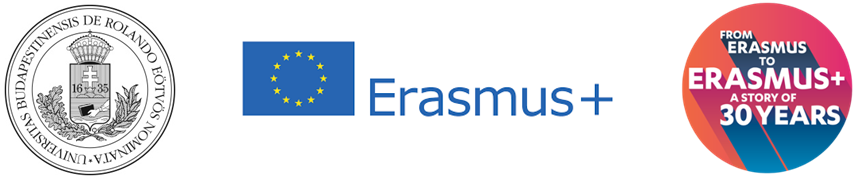 PÁLYÁZATI FELHÍVÁSAz Eötvös Loránd Tudományegyetem pályázatot ír ki a 2020/21. tanévi Erasmus+ képzési célú munkatársi mobilitási programban való részvételreA pályázat célja:Az Erasmus+ képzési célú munkatársi mobilitás célja, hogy a felsőoktatási intézmények munkatársai munkaterületükhöz szorosan kötődő rövid, néhány napos képzésen vehessenek részt külföldi partnerszervezeteknél, intézményeknél, melynek keretében saját maguk, valamint szervezeti egységük számára is jól hasznosítható tapasztalatokra tegyenek szert, nemzetközi jó gyakorlatokat sajátítsanak el. Kik pályázhatnak?Az Erasmus+ képzési célú munkatársi mobilitásban az ELTE adminisztratív állományában dolgozó főállású munkatársak vehetnek részt (pl. tanulmányi hivatal munkatársai, kari központi adminisztratív szervezeti egységek munkatársai, gazdasági osztály munkatársai, informatikusok, könyvtárosok, tanszéki adminisztrátorok, nemzetközi ügyintézők, nemzetközi koordinátorok).A pályázat tárgya:A képzési célú mobilitás keretében pályázható az Európai Unió programországainak bármely olyan intézménye, mely az adott munkatárs tevékenységi köréhez szorosan kapcsolódó képzést nyújt (konferenciák nem pályázhatók!). Az Erasmus+ program keretében a pályázaton nyertes munkatársak ösztöndíjas képzési tevékenységet folytatnak bármely felsőoktatási intézményben és/vagy egyéb releváns képzést nyújtó intézményben. A képzési tevékenység támogatott időtartama 2-5 nap lehet, amelybe az utazási napok nem számíthatók bele. Mit tartalmaz a támogatás?A programban részt vevők pénzügyi támogatást (ösztöndíjat) kapnak külföldi képzési tevékenységük megvalósításához. Az ösztöndíj összege a tevékenység időtartamától és a választott célországtól függ. A napi megélhetési átalányösszegen kívül a kiutazók egyszeri utazási támogatásban is részesülnek, melynek összege az ELTE székhelye (Budapest) és a fogadó intézmény székhelye közötti távolság alapján kerül kiszámításra. Az Erasmus+ támogatás ösztöndíj, melynek értelmében a kiutazást a munkatárs önálló szervezésben valósítja meg. (Nincs közbeszerzés!)Az Erasmus+ támogatás nem feltétlenül fedezi a kiutazás és a kinttartózkodás költségeit, csupán hozzájárul a külföldi szakmai út megvalósításához. Az ösztöndíj felhasználásáról a nyertes pályázó nem tartozik tételes elszámolással, így utazását, valamint annak szervezését egyéni hatáskörben intézi. Amennyiben a pályázó a fogadó egyetem alkalmazottja, vagy a fogadó egyetem részben vagy egészben finanszírozza a kiutazás és/vagy a kinttartózkodás költségeit, akkor Erasmus+ ösztöndíjra nem jogosult! Szintén kizáró ok, ha a tevékenység más EU-s forrásból is finanszírozásra kerül.Az egyes országokban érvényes ösztöndíjak összege, valamint az utazási támogatás mértéke a következő:Pályázati feltételek:Pályázatot nyújthat be az, akimagyar állampolgár (vagy huzamos tartózkodási engedéllyel vagy menekültként tartózkodik Magyarországon);főállású munkatársa az intézménynek;a megadott pályázati határidőn belül a felhívási feltételeknek megfelelő pályázatot nyújt be, és pozitív elbírálás esetén vállalja a tevékenység megvalósítását;vállal ELTE-t népszerűsítő promóciós és információgyűjtési tevékenységet mobilitása során.Hogyan kell benyújtani a pályázatot? A pályázat benyújtása az alábbi dokumentumok papíralapon történő leadásával lehetséges:kitöltött pályázati űrlap,partneregyetem/fogadó intézmény „meghívólevele”, mely tartalmazza a partneregyetem/fogadó fél nevét, a tervezett tevékenység leírását, a partnerintézmény illetékes képviselőjének aláírását és pecsétjét (ez utólag is pótolható, ha a pályázat beadásának határidejéig nem áll rendelkezésre, illetve egy visszaigazoló e-mail is elfogadható, mely kifejezi a külföldi intézmény fogadókészségét),szakmai önéletrajz,nem magyar állampolgárság esetén letelepedési/tartózkodási engedély másolata.A hamis adatokat tartalmazó, hiányos, a feltételeknek nem megfelelő, nem számítógéppel kitöltött vagy határidő után érkező pályázatok nem fogadhatóak el. A fogyatékkal élő vagy tartósan beteg pályázók kiegészítő támogatásra pályázhatnak. A pályázatokat a karokon dolgozó munkatársak a kari Erasmus+ koordinátornak, a központi egységeknél dolgozó munkatársak Vági Borbála gyakornoknak adják le.A pályázatok elkészítésével kapcsolatos kérdésekben a kari Erasmus+ koordinátorok állnak rendelkezésükre, központi egységeknél dolgozó munkatársak esetén pedig Vági Borbála (borbala.vagi@dep.elte.hu) gyakornokot tudják keresni.A pályázat benyújtásának határideje:A pályázatot a kari Erasmus koordinátorhoz, a központi szervezeti egységek esetében Vági Borbála gyakornokhoz kell benyújtani 2020. február 14-től 2020. április 15-ig, illetve a kar által (honlapon/felhívásban stb.) esetlegesen közzétett, ettől eltérő határidőig.A benyújtott pályázatok elbírálásaa) A karokon dolgozó munkatársak által benyújtott pályázatok esetében:A formai feltételeknek megfelelő pályázatokat a Kari Bíráló Bizottság (KBB) szakmai és egyéb, a pályázati felhívásban közzétett szempontokat figyelembe véve értékeli és rangsorolja. A KBB annak a munkatársnak a pályázatát részesíti előnyben, aki korábban nem vett részt az Erasmus+ programban, azonban a korábbi részvétel nem kizáró ok az újabb mobilitás elnyerésénél.A munkatársi rangsort a KBB a Hallgatói és Oktatói Mobilitási Bizottság (HOMB) részére küldi meg.b) A központi egységeknél dolgozó munkatársak esetébenA Hallgatói és Oktatói Mobilitási Bizottság (HOMB) részére a központi egységeknél dolgozó munkatársak pályázatait összefoglaló előterjesztést az intézményi Erasmus+ koordinátor készíti el, melyet a Rektori Kabinet vezetője hagy jóvá.A rangsor a pályázati felhívásban található bírálati szempontok, illetve az ELTE Intézményi fejlesztési tervében foglalt nemzetköziesítési törekvések figyelembevételével kerül előterjesztésre.A támogatott pályázatokról szóló végső döntést a HOMB hozza meg a bírálati szempontok alapján, az adott évre vonatkozó költségkeretek figyelembevételével.Az elbírálás során figyelembe vett szempontokAz elbírálás során előnyt élvez az,aki még nem vett részt a programban (de a korábbi részvétel nem kizáró ok);akinek mobilitási tevékenysége az Erasmus+ program megvalósításához szorosan kapcsolódik;akinek tervezett tevékenysége szorosan kapcsolódik munkavégzéséhez, a külföldi képzés érdemben járul hozzá ahhoz, hogy mindennapi munkavégzése hatékonyabb legyen;akinek tervezett tevékenysége összhangban áll az ELTE aktuális Intézményi fejlesztési tervében vázolt nemzetköziesítési törekvésekkel;akinek megpályázott képzése olyan tudást/információt nyújt a résztvevőknek, amely az ELTE-n szükséges/hiányzik;aki vállalja, hogy a képzésen megszerzett tudást szervezett keretek között megosztja munkatársaival,aki vállal az ELTE-t népszerűsítő promóciós tevékenységet mobilitása során.Eredményhirdetés, jogorvoslatA pályázatok eredményéről a HOMB határozata alapján az illetékes kari Erasmus+ koordinátor, illetve a központi egységeknél dolgozó munkatársak esetében Vági Borbála gyakornok értesíti a munkatársakat, a döntést követő legkésőbb 15 munkanapon belül.A bírálat várható ideje 2020. május vége. A mobilitásokat 2020. június 1-től 2021. szeptember 30-ig lehet megvalósítani.Előfordulhat, hogy a szerződéskötés (adminisztratív okokból) júniusban még nem lehetséges, ezért a júniusi mobilitások általában utólagosan kerülnek finanszírozásra.A döntéssel szembeni jogorvoslatra a KBB elnökénél, a központi egységeknél dolgozó munkatársak esetében a felterjesztést aláíró illetékes vezetőnél az értesítést követő 15 munkanapon belül, írásban van lehetőség.2020. január 29.CÉLORSZÁG NAPIDÍJAusztria140,00 € Belgium140,00 € Bulgária110,00 € Ciprus140,00 € Cseh Köztársaság110,00 € Dánia170,00 € Egyesült Királyság170,00 € Észtország110,00 € Görögország140,00 € Finnország170,00 € Franciaország140,00 € Hollandia140,00 € Horvátország110,00 € Írország170,00 € Izland170,00 € Lengyelország110,00 € Lettország110,00 € Liechtenstein170,00 € Litvánia110,00 € Luxemburg110,00 € Macedónia110,00 € Málta140,00 € Németország140,00 € Norvégia170,00 € Olaszország140,00 € Portugália140,00 € Románia110,00 € Spanyolország140,00 € Svédország170,00 € Szerbia110,00 €Szlovákia110,00 € Szlovénia110,00 € Törökország110,00 € TÁVOLSÁGUTAZÁSI KÖLTSÉG10–99 km20,00 €100–499 km180,00 €500–1999 km275,00 €2000–2999 km360,00 €3000–3999 km530,00 €4000–7999 km820,00 €8000–19999 km1300,00 €